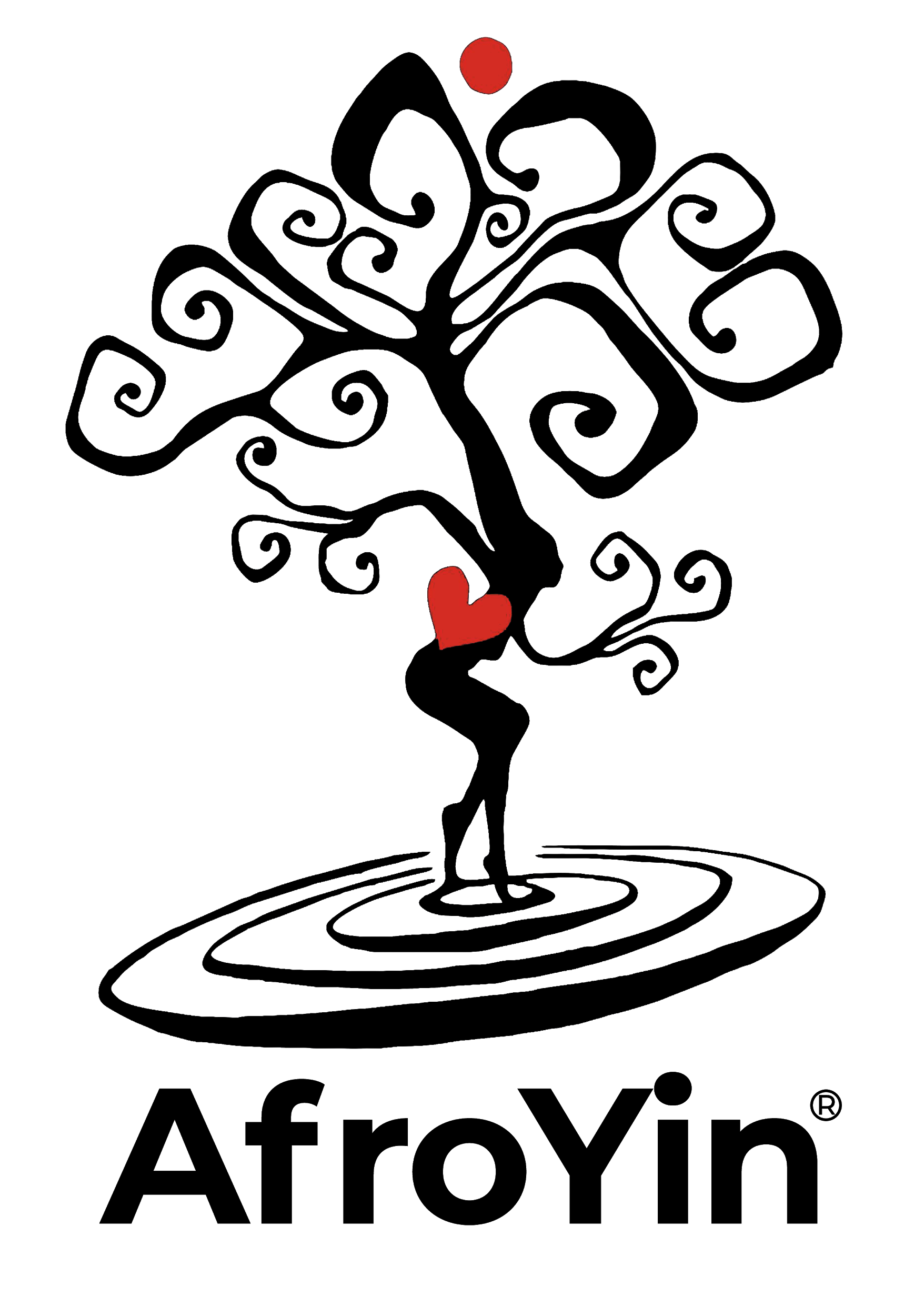 Para reservar y formalizar tu plaza rellena los siguientes datos Nombre: Edad: DNI: Mail:Teléfono Contacto:HABLAME DE TI 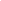 Resume que te impulsa a realizar este Taller de AfroYin®Describe a continuación si has realizado otras actividades relacionadas con el movimiento, la conciencia o el crecimiento personalSOBRE TU SALUD  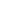 Dime sobre tu salud, si has tenido lesiones o alguna enfermedad que consideres importante que conozca¿Tomas algún tipo de medicación?LO QUE SIENTAS COMPARTIR  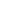 Describe brevemente todo lo que nos quieras compartir de tu situación personal y profesionalQué es lo que más amas hacer en tu vida, lo que te apasiona5 Cualidades positivas que te caractericenFECHAS - HORARIO - PRECIO Primer Martes de cada mes de Octubre a Junio.Se puede asistir a talleres sueltos.​HORARIO: De 20 a 22hSALA: Espai Cosmos.C/PERE IV 78-84 6º8º, 08018 BCNVALOR: 35€/TallerPAGO ADELANTADO DE LOS 9 TALLERES DEL AÑO: 225€QUIERO RESERVAR  YA!Requisitos: Para reservar tu plaza es preciso tener una charla previa con Ana Carrera Proceso de Reserva: Rellena este formulario y para garantizar tu plaza tendrás que enviar el formulario junto al justificante de pago.PLAZAS LIMITADAS se darán por orden de inscripción.Política de cancelación: Una vez efectuado el pago solamente se devolvería si finalmente se suspende el curso o por un motivo de fuerza mayor.Reserva y pago del CURSO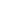 La reserva del curso se realizará mediante transferencia bancaria del importe total del curso en el siguiente número de cuenta:La Caixa ES30 2100 0969 3502 0033 1405BENEFICIARIOAIMA Asociación Internacional Método AfroYinCONCEPTOTALLER/ES CON ANA CARRERA Con tu nombre completoEnvíanos esta ficha rellenada a metodo.afroyin@gmail.com Más información y consultas:Ana 687157167 